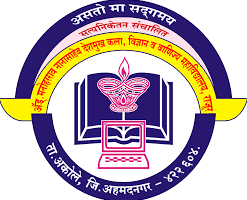 Satyaniketan’s Adv. M. N. Deshmukh Arts, Science and Commerce College Rajur, Akole.Department of ZoologyResultT.Y.B.Sc. 2021-2022Sr. No.Name of Student% of MarksRanmale Aishwarya Jivan 82.91Khade Jyashri Eknath81.73Baramate Vrsha Raghunath79.59Pabalkar Teju Sunil79.59Mrutadak Purva Kishor78.86Khadgir Nitin Bandu77.55Utale Anita Kundalik72.41Bhangare Sonali Daulat69Bharmal Manisha Abu67.50